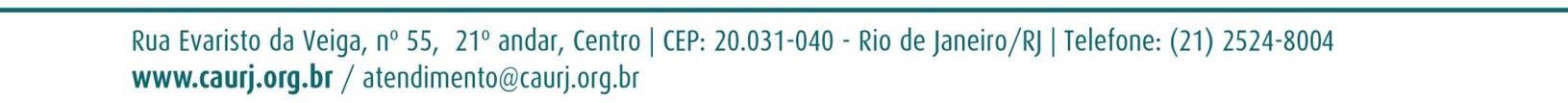 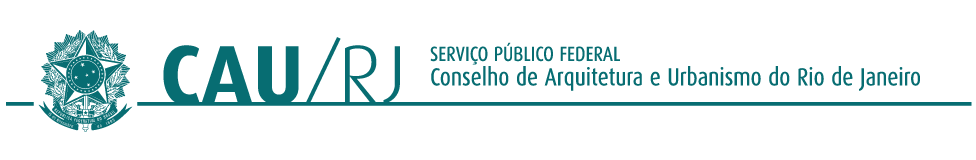 AVISO DE SUSPENSÃO DE LICITAÇÃOPREGÃO ELETRÔNICO Nº 002/2020O CONSELHO DE ARQUITETURA E URBANISMO DO RIO DE JANEIRO – CAU/RJ,informa que o Pregão Eletrônico nº 002/2020 - Processo Administrativo nº 1141972/2020, contratação de pessoa jurídica especializada na prestação de serviços de telefonia e internet móvel está suspenso sine die e, consequentemente, a sessão pública marcada para o dia 16/12/2020. A reabertura do mesmo será publicada no DOU oportunamente.Rio de Janeiro, 14 de dezembro de 2020.MARCOS ANDRÉ RIBEIRO JUNIOR PREGOEIRO – CAU/RJ